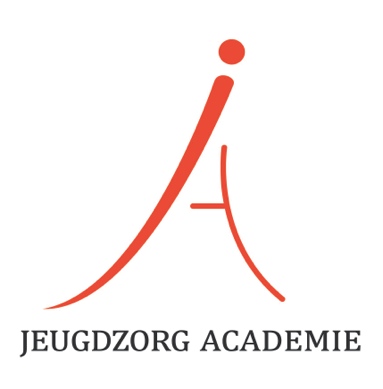 Draaiboek: Beslissingen over kinderen in problematische opvoedsituatiesHet gehechtheid en traumaperspectiefOmschrijving van de inhoud van de cursus (samenvatting leerstof): Is het beter het besluit over het opvoedperspectief nog weer langer uit te stellen, als de mogelijkheden van ouders nog niet naar behoren zijn onderzocht? En hoe onderzoek je eigenlijk de ‘mogelijkheden van ouders’ het beste? Zou als een kind langdurig in een pleeggezin zit, het continueren van de gehechtheidsrelatie met pleegouders boven alles de voorrang moeten krijgen? En wat is precies ‘langdurig’? Waarom mislukken plaatsingen in pleeggezinnen zo vaak? Waarom profiteren deze kinderen niet van “goede” zorg? Zijn er kinderen die zich “niet meer kunnen hechten” en beter af zijn op een groep?  En: kunnen kinderen wat ze hebben geleerd in een veilige gehechtheidsrelatie met pleegouders, ‘meenemen’ bij terugplaatsing? Bestaat er zoiets als een ‘concurrerende positie’ tussen gehechtheidsfiguren in het leven van een kind, of kan het kind zich aan meerdere personen hechten? En: wanneer verstoren de verschillende personen in het leven van het kind juist zijn ontwikkeling in plaats van deze te bevorderen? Is het beter voor het kind om even geen contact met zijn biologische ouders te hebben, zodat hij kan ‘ingroeien’ in het pleeggezin? En: Geldt er zoiets als beter slecht contact dan geen contact met de biologische ouders als het kind uit huis geplaatst is?Hoe kan het kind blijven verlangen naar zijn ouders, terwijl het kind door hen verwaarloosd en mishandeld is? Hoe zit het nu precies met de schade? Is die schade altijd direct zichtbaar?  En wat zijn de mogelijkheden voor herstel? Gaan kinderen die zich zo lang onveilig hebben gevoeld, zich ooit nog veilig voelen? Wat is er nodig voor kinderen om te gaan vertrouwen dat hun ‘nieuwe’ ouders anders zullen zijn? En tot slot: Hoe kunnen we ook de lange termijn meewegen? Hoe kijkt het kind als volwassene terug op deze beslissing nu?  Bovenstaande zijn vragen die kinderrechters, juristen, gedragswetenschappers en raadsonderzoekers bij de Raad voor de Kinderbescherming en medewerkers van jeugdbescherming regelmatig stellen. Er is geen ‘one size fits all’ antwoord op deze vragen. Elke casus vraagt opnieuw het maken van een afweging die zich misschien nog wel het best laat typeren als het afwegen van schade en het zoveel mogelijk beperken van schade. Om deze weging zo goed mogelijk te kunnen maken is kennis over gehechtheid en trauma nodig. Het daadwerkelijk begrijpen wat de impact van de beslissing is op het in ontwikkeling zijnde kind en de belangrijke personen daarom heen. In deze cursus behandelen we de laatste wetenschappelijke inzichten op het gebied van gehechtheid en trauma en passen we deze toe op jeugdbeschermingszaken.  Leerdoelen: De cursist heeft zicht op de relevante vraagstukken bij beslissingen bij kinderen in problematische opvoedsituatiesDe cursist is bekend met de 6 meest voorkomende valkuilen bij de toepassing van gehechtheid in jeugdbeschermingszakenDe cursist is op de hoogte van het ontwikkelingspad naar gedesorganiseerde gehechtheid en vroegkinderlijk trauma en naar herstel De cursist is bekend met de functie van gehechtheid, de normale ontwikkeling van gehechtheid, de betekenis van selectiviteit, verschillende gehechtheidspatronen en classificaties. De cursist is bekend met de impact van gehechtheidsbreuken, begrippen als splitsen en idealiseren, blocked care, gehechtheidsangst en het begrip ‘de kindercarousel’De cursist is bekend met de impact van early life stress op het zich ontwikkelende breinDe cursist is bekend met gehechtheids trauma en vroegkinderlijk chronisch traumaDe cursist is bekend met de behandelmogelijkheden en behandelvolgorde bij huiselijk geweld, trauma bij de ouder, gehechtheid, trauma bij het kind en stress binnen het gezinDe cursist is zich bewust van het belang van informatie over de ouder-kind relatie voor het nemen van beslissingen in jeugdbeschermingszaken en weet wat relevante kwaliteitscriteria zijn voor het bepalen van de kwaliteit van deze informatieDe cursist weet welke instrumenten ingezet kunnen worden voor screening en diagnostiek van de gehechtheidsrelatie en de leerbaarheid van de ouderDe cursist kan de kennis over gehechtheid en trauma toepassen op besliszaken. De cursist is bekend met interventies om de schade als gevolg van de beslissingen te beperkenDoelgroep en toelatingseisen: Universitair geschoolde psychologen en orthopedagogen (in opleiding tot K&J Psycholoog NIP/ Orthopedagoog generalist/ Post Master psycholoog SKJ/ Post master orthopedagoog SKJ). Docenten: Mw. drs. K. (Karine) Zuidgeest, psycholoog, Kinder- en Jeugdpsycholoog NIP, Post Master psycholoog NIP. Gedragswetenschapper bij Altra Jeugdzorg en Onderwijs op een afdeling voor jonge moeders. Vrijgevestigde praktijk NIKA Amstelveen.  Samen met Nina Draaisma ontwikkelaar van de NIKA, een interventie ter voorkoming van verstoorde gehechtheid bij het kind. Mw. drs. AK. (Nina) Draaisma, Kinder en Jeugdpsycholoog NIP, Postmasterpsycholoog SKJ. Gedragswetenschapper bij Nuhoff Psychotherapie. Auteur en trainer Handelingsgerichte diagnostiek in de Jeugdzorg en ontwikkelaar en trainer van de NIKA, een interventie ter voorkoming van verstoorde gehechtheid bij het kind. Docent bij de SSR ten behoeve van de training van kinderrechters op het gebied van gehechtheid.Werkwijze: Er wordt gewerkt met afwisselende werkvormen, zowel informatieoverdracht van de docent, als kennis toepassing m.b.v. beeldmateriaal, doe-en toepas oefeningen, het inbrengen van casuïstiek en reflectieoefeningen over de implementatie van het geleerde in de praktijk. Daarnaast lezen de cursisten literatuur. Cursisten maken een eindtoets. Eindtoetsing en evaluatie: Cursisten slagen voor de cursus (en ontvangen hun punten) indien zij voldoen aan de aanwezigheidsplicht (ten minste 90% aanwezig) en een voldoende halen voor de eindtoets die gegeven wordt aan het eind van de laatste lesdag. De eindtoets bestaat uit 12 meerkeuze vragen waarvan de cursist er minimaal 9 correct dient te beantwoorden. Bij onvoldoende is er 1 maal de mogelijkheid om te herkansen. De cursist krijgt opnieuw 12 meerkeuze vragen en dient er daarvan 9 correct te beantwoorden. De eindtoets heeft betrekking op de gehele lesstof. Evaluatie volgt aan de hand van een standaard evaluatieformulier aan het eind van de laatste lesdag. Eindtoets in de vorm van meerkeuzevragen m.b.t. de gehele lesstof van de 3 cursusdagen en de gelezen literatuur.Programma van de lesdag Dag 1: begrijpen van de impact van early life stress, gehechtheid en trauma en behandelmogelijkhedenDag 2: Zicht krijgen op de kwaliteit van de ouder-kind relatieDag 3: Beslissen en schade beperkenTijdOnderwerpWerkvorm en materialen9.30 – 10.15Welkom, introductie cursus, scholingsbehoeften en knelpunten-analyse bij beslissingen  bij kinderen in problematische opvoedsituaties. Inventarisatie in groepjes10.15 – 11.00Transactioneel model van de intergenerationele overdracht van early life stress, gehechtheidsproblemen en traumaEarly life stress, het brein en neuropsychologische stressrespons en de impact op de verdere ontwikkelingPlenaire presentatie VerklaringsmodelBeeldmateriaal van regulatie van stress middels de ouder-kind relatieBeeldmateriaal van hoe het brein zich ontwikkeld door vroeg ervaringen en van de effecten van early life stress op het ontwikkelende brein11.00 – 11.15theepauze11.15- 12.00Het belang van de gehechtheidsrelatie voor stress regulatie. Kwaliteitsverschillen in het vermogen van ouders “to care”Filmpjes van kwaliteitsverschillen in gehechtheid en het effect op de stress regulatieStill face experiment: we ontwikkelen mbv (sociale) afgestemde interactie12.00 – 13.00Kwaliteitsverschillen in het vermogen van ouders “to protect” De ouder als bron van stress. Beangstigende, angstige of afwezige oudersStress reacties van kinderen: Neurobiologisch verstellingsprocesFilmpjes van schadelijke ouder-kind interacties. Leren kijken naar oudergedrag en stress gerelateerd kindgedragBallonnen oefening 13.00 – 13.30lunchpauze13.30 – 14.15(gehechtheids) trauma: Splitsen en idealiseren en de plateaus van ShapiroPlenaire presentatie en toepassing op casuïstiek14.15 – 15.00 Pleeggezin plaatsingen: waarom gaat het zo vaak mis?Gehechtheids trauma, gehechtheids angst en Blocked careHet effect van gehechtheidsbreukenLoyaliteit en de impact van het uitstellen van het opvoedperspectiefBeeldmateriaal kinderen in pleeggezin. Plenaire presentatie, toepasoefening15.00 – 15.15Theepauze15.15 – 16.00Valkuilen van de toepassing van gehechtheid in JB zakenToepas oefening van de valkuilen van juffer in eigen casuistiek16.00 – 17.00Vermogen to change: gehechtheidsinterventies en traumabehandeling voor de ouder / het kindToelichting werkzame behandelprincipesAansluitend E-learning 2 uurHow early years trauma affects the brain: the child who mistrusts good careOnline Powerpoint presentatie van Dan HughesComplex trauma: understanding and treatmentE-college Diane LangbergTijdOnderwerpWerkvorm en materialen9.30 – 10.15Welkom, vragen?Adverse Childhood ExperiencesAce Vragenlijst10.15 – 11.00Mentaliseren en emotie regulatieMind-mindedness interview Meinz11.00 – 11.15theepauze11.15- 12.00Verstorend oudergedrag DIP analyse beeldmateriaal12.00 – 13.00Sensitiviteit Sensitiviteitsschalen toepassen op beeldmateriaal13.00 – 13.30lunchpauze13.30 – 14.15Kindgedrag: veilig gehecht-kindgedragEmotionele responsiviteit van het kind toepassen op beeldmateriaal14.15 – 15.00 Kindgedrag: stress gerelateerd kindgedragObservatie instrument toepassen op beeldmateriaal15.00 – 15.15Theepauze15.15 – 16.00Het belang van ouderschapsonderzoeken in besliszakenKosten en Baten: Discussie op basis van artikel JB16.00 – 17.00Vermogen to change: Leerbaarheid van de ouder meenemen in besliszakenNIKA interventie protocolAansluitend e-learning 1 uurAdverse childhood experiences en de rol van veerkracht, herstel van early child traumaE-college van Bruce Perry (2018)TijdOnderwerpWerkvorm en materialen9.30 – 10.15Welkom, vragen, inbreng beslissing-casuistiek?In groepjes casuistiek voorbereiden10.15 – 11.00Valkuilen in het toepassen van het gehechtheids- en traumaperspectief toepassen Casus-kaarten kinderrechters11.00 – 11.15theepauze11.15- 12.00Kwaliteitscriteria informatie in besliszaken Euser Kwaliteitscriteria toepassen op eigen casuistiek12.00 – 13.00OmgangsvraagstukkenArgumenten Chop lijst13.00 – 13.30lunchpauze13.30 – 14.15Schade beperken: Acute interventies mbt UHP en doorplaatsing Imidiate story14.15 – 15.00 Schade beperken: Interventies gericht op biologische oudersInterventies gericht op het goed verloop van de bezoekenHerstelbrief aan het kindInterventies gericht op accepatie rondom andere invulling ouderschap15.00 – 15.15Theepauze15.15 – 16.00Schade beperken: Interventies gericht op pleegoudersInvesteren in de pl oud, pleegkind relatieGehechtheids- en traumasensitief omgaan met het kind: DDP16.00 – 17.00Schade beperken: trauma behandeling van het kind en de voorbereiding daaropSlapende honden wakker maken planningsformulierMogelijkheden EMDR bij kinderen